CALL FOR ARTISTSThe grand opening of Gallery 413 last November was quite a success,  Our first exhibit was well received and a number of pieces were sold. The gallery is currently closed for the winter months but we plan to reopen in late April.We are excited to offer the opportunity to artists in all visual mediums to participate in our reopening exhibit.EXHIBIT DETAILSLocation:  Gallery 413  		    413 W. Main Street                   Crisfield, MD  21817Theme:  Open themeDates: Application (attached) Due:  April 11Spring Opening Reception:  4-7 p.m., Saturday, April 23	 Drop Off – No later than April 18 Pick-up -  June 30, 10 am-2 pmHanging Fee (up to 3 pieces):  Members - $25  Non-members - $35(Member application available at www.CrisfieldArtsSyndicate.com)      Questions may be directed to Trish Kotzen at pskotzen@gmail.com.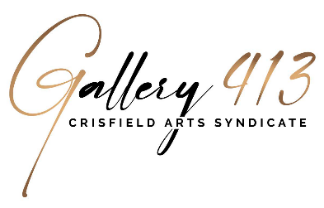  Artist may enter up to three original art works.Maximum size for hanging items is 36”x36” including the frame.  Maximum size for standing items (i.e., sculpture) is 36”x36” and 48” in height.All items must be delivered by April 18th.  Delivery locations will be available in Kent Island and Crisfield with possible additional locations depending on response.   Details provided upon receipt of application. Items must remain on display through the end of the exhibit period unless sold to an out-of-town buyer.Items must be picked-up on June 30th between 10 am and 2 pm.  The Crisfield Arts Syndicate reserves the right to reject submissions deemed unsuitable for the exhibit. The Crisfield Arts Syndicate and Gallery 413 are not responsible for loss or damage to works, but reasonable caution will be taken.The Crisfield Arts Syndicate will take 30% commission on all work sold during the exhibit or as a result of the exhibit.All items not removed after 30 days become property of the Crisfield Arts Syndicate and Gallery 413.Hanging Fee –  $25 (Members) or $35 (Non-members) or donation of an original artwork of yours valued at a minimum of $75.  Donated artwork will be included in a silent auction at a future fundraiser.  If paying the entry fee, make check payable to Crisfield Arts Syndicate and send check and completed application (attached) to:  Crisfield Arts Syndicate c/o Patricia Kotzen1638 Bayside Drive Chester, MD  21619Donated artwork may be delivered with exhibit pieces.  Application may be mailed to address above or emailed to Trish Kotzen at pskotzen@gmail.com .ENTRY FORMArtist Name  _________________________________________Address ________________________________________________________________________________________________Phone _________________Email ________________________ITEM #1 – TITLE ____________________________________________________PRICE (or NFS): _____________   MEDIUM: _______________________________ITEM #2 – TITLE ____________________________________________________PRICE (or NFS): _____________   MEDIUM: _______________________________ITEM #3 – TITLE ____________________________________________________PRICE (or NFS): _____________   MEDIUM: _______________________________I have read and agree to the Exhibit details as outlined above._______________________________________________             _______________Signature                                                                                                  DatePlease attach a label to the back of each item as follows:ITEM #1:TITLE: _______________________________________________________ARTIST: ______________________________________________________PRICE (or NFS): _____________________________ITEM #2:TITLE: _______________________________________________________ARTIST: ______________________________________________________PRICE (or NFS): _____________________________ITEM #3:TITLE: _______________________________________________________ARTIST: ______________________________________________________PRICE (or NFS): _____________________________